На основу члана 63. став 1. и члана 54. Закона о јавним набавкама („Сл. Гласник РС“ број 124/12, 14/15 и 68/15) комисија за јавну набавку обавештава сва заинтересована лица у поступку да је извршена измена и допуна конкурсне документације за јавну набавку – услуге израде техничке документације за изградњу Луке Смедерево (Студије оправданости са Идејним пројектом), назив и oзнака из општег речника набавке: 71320000 - услуге техничког пројектовања.ИЗМЕНА И ДОПУНА КОНКУРСНЕ ДОКУМЕНТАЦИЈЕ БРОЈ 31.Потребно је допунити Пројектни задатак на следећи начин (допуна је болдирана):На страни 60 у оквиру Пројектног задатка, прва алинеја се мења и гласи:Зона „1“: лучка инфраструктура и лучка супраструктура за претовар расутих и генералних терета који се користе у индустрији челика, почев од узводне коте планиране локације па низводно до почетка Зоне „2“, при чему ову зону треба планирати тако да у саобраћајном и технолошком смислу буде усклађена са постојећим лучким капацитетима чији је лучки оператер „Hesteel Србија Iron&Steel“. Поред тога, потребно је испитати могућности усаглашавања постојећих лучких капацитета чији је лучки оператер „Hesteel Србија Iron&Steel“ са новим Локацијским условима, као и евентуалну потребу санације и реконструкције постојеће конструкције, посебно за становишта заштите животне средине; 2.На страни 41-42 конкурсне документације мења се члан 6. модела уговора,начин плаћања, тако да сада измењени текст гласи: Члан 6.	Наручилац се обавезује да Извршиоцу исплати укупну уговорену вредност из члана 3. овог уговора на следећи начин: а)  _____ % од вредности уговора, односно износ од __________________ динара без ПДВ-а на име аванса (попуњава Извршилац), у року до 45 дана, у складу са Законом о роковима измирења новчаних обавеза у комерцијалним трансакцијама („Службени гласник РСˮ, бр. 119/12 и 68/15), када Извршилац достави Наручиоцу: -	захтев за уплату аванса у 4 (четири) истоветних примерака,-	банкарску гаранцију за повраћај аванса из члана 7. овог Уговора,-	банкарску гаранцију за добро изршење посла из члана 7. овог Уговора,-	полису осигурања из члана 8. овог уговора.Извршилац се обавезује да примљени аванс правда кроз 8 (осам) привремених месечних ситуација које испоставља Наручиоцу, умањењем износа у привременим ситуацијама, с тим да укупан примљени аванс мора бити оправдан закључно са последњом привременом ситуацијом.           Остатак укупно уговорене цене са ПДВ биће исплаћен на основу исправно испостављених привремених ситуација и окончане ситуације које Извршилац испоставља за извршене услуге, по добијању позитивног мишљења ревизионе комисије, с тим што окончана ситуација мора износити 20% од уговорене вредности услуга са ПДВ. Окончана ситуација с испоставља након позитивног извештаја ревизионе комисије.Наручилац ће извршити плаћање ситуација у року до 45 дана од дана пријема исправно испостављене ситуације, у складу са Законом о роковима измирења новчаних обавеза у комерцијалним трансакцијама и уз важећa средства финансијског обезбеђења предвиђена овим уговором. Под исправно испостављеном ситуацијом сматра се ситуација која поседује сва обележја рачуноводстве исправе у смислу одредаба Закона о рачуноводству („Службени гласник РСˮ, број 62/13) и других прописа који уређују ову област и уз коју је Наручиоцу достављен Извештај о извршеној услузи, оверен од стране Инвеститора.Уколико Извршилац испостави ситуације које у сваком елементу не испуњавају услове да буду прихваћене као рачуноводствена исправа, исте неће бити прихваћене као основ за плаћање по овом уговору и биће враћене Извршиоцу у року од 5 (пет) радних дана од дана њиховог пријема.	Сва плаћања ће се вршити на рачун Извршиоца - привредног друштва _____________________________________________________________________________ пословни рачун бр. ___________________________________________ отворен код пословне банке ______________________________.(Попуњава Извршилац)		У случају да, у току извршења овог уговора, пословни рачун из става 4. овог члана буде, угашен или промењен, привредно друштво се обавезује да благовремено и писаним путем обавести Наручиоца о новом броју пословног рачуна и називу банке код којег је тај рачун отворен, ради плаћања по овом уговору.Плаћање доспелих обавеза у 2017. години вршиће се до висине одобрених апропријација за ту намену, а у складу са законом којим се уређује буџет Републике Србије за 2017. године.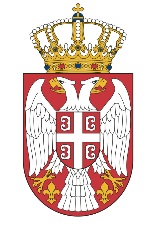 